MUNICÍPIO DE SANTA TEREZINHA DO PROGRESSO, SC.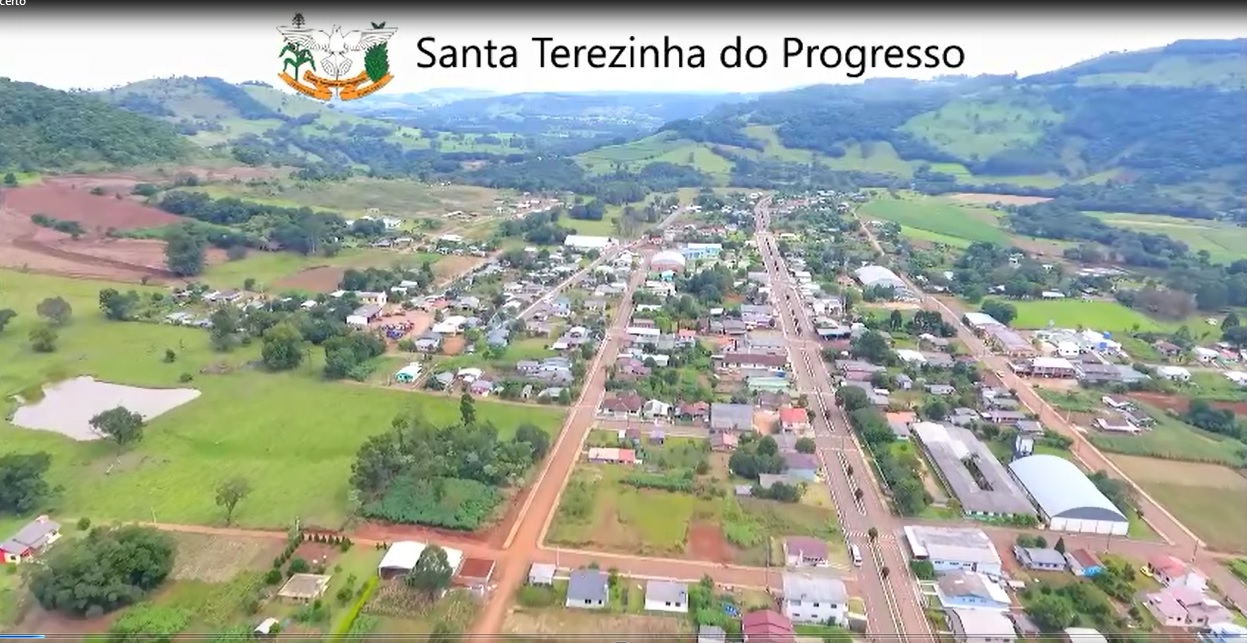 NOTAS EXPLICATIVAS ÀS DEMONSTRAÇÕES CONTÁBEIS 2020.ENTIDADE: PREFEITURAEste documento
é dos TerezinhanosAs Notas Explicativas não são só uma obrigação legal ou uma formalidade. É por meio deste documento que o Governo Municipal presta contas aos cidadãos Terezinhanos.APRESENTAÇÃO DAS NOTAS EXPLICATIVAS1  INFORMAÇÕES GERAISNatureza Jurídica da Entidade;Domicílio da Entidade;Natureza das operações e principais atividades da entidade;Declaração de conformidade com a legislação e com as normas de contabilidade aplicáveis.RESUMO DAS POLÍTICAS CONTÁBEIS SIGNIFICATIVAS 2.1 Bases de mensuração utilizadas;2.2 Novas normas e políticas contábeis alteradas;2.3 Julgamentos pela aplicação das políticas contábeis.INFORMAÇÕES DE SUPORTE E DETALHAMENTO DE ITENS APRESENTADOS NAS DEMONSTRAÇÕES CONTÁBEIS PELA ORDEM EM QUE CADA DEMONSTRAÇÃO E CADA RUBRICA SEJAM APRESENTADAS4 OUTRAS INFORMAÇÕES RELEVANTES4.1 Passivos contingentes e compromissos contratuais não reconhecidos;4.2 Divulgações não financeiras, tais como: os objetivos e políticas de gestão do risco financeiro da entidade; pressupostos das estimativas4.3 Reconhecimento de inconformidades que podem afetar a compreensão do usuário sobre o desempenho e o direcionamento das operações da entidade no futuro4.4 Ajustes decorrentes de omissões e erros de registro.NOTAS EXPLICATIVAS DO BALANÇO 2020BASE DE ELABORAÇÃO E APRESENTAÇÃO DAS DEMONSTRAÇÕES CONTÁBEISNOTAS EXPLICATIVAS AO BALANÇO ORÇAMENTÁRIO1. Previsão da receita versus arrecadação;2. Detalhamento das receitas e despesas intraorçamentárias;3. Utilização do superávit financeiro e da reabertura de créditos especiais e extraordinários;4. Detalhamento da execução das despesas;5. Análise da execução da despesa;6. Avaliação do estoque de restos a pagar processados e não processados.NOTAS EXPLICATIVAS AO BALANÇO PATRIMONIAL7. Caixa e equivalente de caixa;8. Créditos a Curto Prazo e a Longo Prazo;9. Investimentos RPPS;10. Imobilizado;11. Intangível;12. Fornecedores;13. Obrigações Trabalhistas, Previdenciárias e Assistenciais a Curto Prazo e a Longo Prazo;14. Provisões a Curto Prazo e a Longo Prazo;15. Demais elementos patrimoniais.NOTAS EXPLICATIVAS À DEMONSTRAÇÃO DAS VARIAÇÕES PATRIMONIAIS16. Redução ao valor recuperável no ativo imobilizado;17. Baixas de investimento;18. Constituição ou reversão de provisões;19. Demais variações, quando relevantes;NOTAS EXPLICATIVAS AO BALANÇO FINANCEIRO20. Transferências Financeiras Recebidas e Concedidas;21. Retenções tributárias;22. Restos a pagar processados e não processados.NOTAS EXPLICATIVAS À DEMONSTRAÇÃO DOS FLUXOS DE CAIXA23. Análise Horizontal do Fluxo de Caixa das Atividades Operacionais24. Análise Horizontal do Fluxo de Caixa das Atividades de Investimento25. Análise Horizontal do Fluxo de Caixa das Atividades de financiamentoNOTAS EXPLICATIVAS À DEMONSTRAÇÃO DAS MUTAÇÕES DO PATRIMÔNIO LÍQUIDO26 Capital/Patrimônio Social;27 Resultados Acumulados;28 Ajustes dos exercícios anteriores;29 Ajustes de avaliação patrimonial.CONSIDERAÇÕES FINAISAPRESENTAÇÃO DAS NOTAS EXPLICATIVASEm 2020 o Município de Santa Terezinha do Progresso completou 25 anos de emancipação.1 INFORMAÇÕES GERAISPrefeito(a): Derli FurtadoMicrorregião: Microrregião do Oeste de Santa CatarinaAniversário: 19/07Habitantes:  2372 (IBGE/2019)Eleitores:  2368 (TSE/2019)PIB: R$ 46.815.000,00 (IBGE/2016)Natureza Jurídica da EntidadeO Município de Santa Terezinha do Progresso, SC, é pessoa jurídica de direito público, CNPJ 01.612.847/0001-90, com natureza jurídica 124-4 Município, na forma de Ente Federativo.Domicílio da EntidadeTem sua sede no endereço Avenida Tancredo Neves, nº 337, Centro, Santa Terezinha do Progresso, CEP. 89.983-000, Estado de Santa CatarinaNatureza das operações e principais atividades da entidadeA atividade econômica principal é Administração Pública em Geral, CNAE 84.11-6-00.  Fazem parte da sua estrutura Organizacional as Secretarias:Gabinete do PrefeitoDepartamento de EsportesSecretaria de Gestão e Desenvolvimento Econômico Secretaria de EducaçãoSecretaria de InfraestruturaFundo Municipal de Assistência SocialFundo Municipal da Criança e Adolescente Fundo de Desenvolvimento da AgropecuáriaDeclaração de conformidade com a legislação e com as normas de contabilidade aplicáveisDECLARAÇÃO PLENACom base na análise dos Demonstrativos Contábeis, DECLARO que os mesmos RESUMO DAS POLÍTICAS CONTÁBEIS SIGNIFICATIVAS Bases de mensuração utilizadasATIVOSAtivo
Ativo é um recurso controlado no presente pela entidade como resultado de evento passadoDisponibilidadesAs disponibilidades são mensuradas ou avaliadas pelo valor original. As aplicações financeiras de liquidez imediata são mensuradas ou avaliadas pelo valor original, atualizadas até a data do Balanço Patrimonial. As atualizações apuradas são contabilizadas em contas de resultado. O Disponível contempla o numerário e outros bens e direitos com maior capacidade de conversibilidade em moeda e está segmentado em moeda nacional.Direitos, créditos e valores a longo prazoOs direitos, os títulos de créditos são mensurados ou avaliados pelo valor original. Os riscos de recebimento de direitos são reconhecidos em conta de ajuste, a qual será reduzida ou anulada quando deixarem de existir os motivos que a originaram. Os direitos, os títulos de crédito prefixadas são ajustados a valor presente. Os direitos, os títulos de crédito pós-fixadas são ajustados considerando-se todos os encargos incorridos até a data de encerramento do balanço. As atualizações e os ajustes apurados são contabilizados em contas de resultado.ImobilizadoO ativo imobilizado, incluindo os gastos adicionais ou complementares, é mensurado ou avaliado, inicialmente, com base no valor de aquisição, produção ou construção e, em se tratando de ativos imobilizados obtidos a título gratuito, o valor resultante da avaliação obtida com base em procedimento técnico ou o valor patrimonial definido nos termos da doação. O ativo imobilizado é reconhecido inicialmente com base no valor de aquisição, produção ou construção. O município de Santa Terezinha do Progresso, SC, possui ativo imobilizado com vida útil econômica limitada, e por isso se sujeita ao cálculo da depreciação.Por meio do Decreto nº 149 de 13 de agosto de 2019, foram nomeados os membros abaixo relacionados para compor a Comissão Municipal Permanente de Avaliação Mobiliária e Imobiliária - COMPAMI, responsáveis pela atualização do patrimônio, bens móveis e imóveis, para realizar os procedimentos contábeis patrimonial do município de Santa Terezinha do Progresso, SC.Reconhecimento dos ativosEm atendimento ao princípio da Oportunidade, as transações são reconhecidas e registradas integralmente no momento em que ocorrerem e os registros da entidade, desde que estimáveis tecnicamente, são efetuados, mesmo na hipótese de existir razoável certeza de sua ocorrência. Os registros contábeis das transações das entidades do setor público devem ser efetuados, considerando as relações jurídicas, econômicas e patrimoniais, prevalecendo, nos conflitos entre elas, a essência sobre a forma. No processo de reconhecimento dos bens como ativos, ou baixa dos mesmos, foram consideradas necessárias às características de ser resultado de um evento passado, gerar benefício presente ou futuro, inerente a prestação de serviço público ou a exploração econômica, e, ser controlado. Mensuração Consiste em determinar os valores pelos quais os elementos das demonstrações contábeis devem ser reconhecidos e apresentados nas demonstrações contábeis. Normalmente, o valor contábil abaixo do valor de mercado se deve a perda do poder aquisitivo da moeda desde a data da aquisição dos bens. Por sua vez, o valor contábil acima do valor de mercado, se deve ao não cálculo da depreciação, mantendo o ativo, sempre o valor original e não seu valor histórico. Em atendimento à orientação prevista nas normas, principalmente aos princípios do valor original e da continuidade, relativos ao assunto, o município de Santa Terezinha do Progresso, SC, adotou, em 2020, a revisão do valor justo, como custo atribuído do ativo imobilizado, dos bens que não constavam em levantamentos efetuados em períodos anteriores. Depreciação A administração pública municipal já praticava em 2020, procedimentos para preservar de depreciação, foi realizado levantamento físico e atualização contábil do patrimônio imobilizado. O Município de Santa Terezinha do Progresso, SC, adotou o método de depreciação linear, com estabelecimento de valor residual e vida útil dos bens, de acordo com cada classe, atendendo ao disposto nas Normas Brasileiras de Contabilidade Aplicadas ao Setor Público e elaborada com base em pesquisa de mercado.O objetivo é o fiel cumprimento das Normas Brasileiras de Contabilidade, e para que a contabilidade demonstre a adequada situação patrimonial dos órgãos e entidades, em cumprimento as NBCASP. Redução do valor recuperável (impairment) O município de Santa Terezinha do Progresso, SC adota as tratativas das NBCASP, e manterá o valor contábil dos ativos de vida longa, principalmente o imobilizado a ser mantido e utilizado nas operações, com o objetivo de determinar e avaliar sempre que eventos ou mudanças nas circunstâncias indicarem que o valor contábil de um ativo ou grupo de ativos não poderá ser recuperado. Redução a valor recuperável é o ajuste ao valor de mercado ou de consenso entre as partes para bens do ativo, quando esse for inferior ao valor líquido contábil. É o reconhecimento de uma perda dos benefícios econômicos futuros ou potenciais de serviço de um ativo, adicional e acima do reconhecimento sistemático das perdas de benefícios econômicos futuros ou potenciais de serviço que se efetua normalmente.IntangívelO município de Santa Terezinha do Progresso, SC, não possui bens intangíveis em seu patrimônio.PASSIVOSPassivo
Passivo é uma obrigação presente, derivada de evento passado, cuja extinção deva resultar na saída de recursos da entidade.
ObrigaçõesAs obrigações são mensuradas ou avaliadas pelo valor original. As obrigações pós-fixadas são ajustadas considerando-se todos os encargos incorridos até a data de encerramento do balanço. As provisões são constituídas com base em estimativas pelos prováveis valores de reconhecimento para os passivos, no caso dos processos judiciais. As atualizações e os ajustes apurados são contabilizados em contas de resultado. Férias são passivos derivados de apropriações por competência, decorrentes de serviços recebidos, mas que não tenham sido pagos. As informações relativas a férias e décimo terceiro salário, são recebidas do Departamento de Recursos Humanos.Custos dos EmpréstimosOs custos dos empréstimos são reconhecidos como despesas no período em que foram incorridos, independentemente de como esses empréstimos foram aplicados. O Município de Santa Terezinha do Progresso possui contrato de empréstimo Nº2019032001 com a Agência de Fomento do Estado de Santa Catarina S.A. – BADESC, no valor de R$1.000.000,00 (um milhão de reais).Contabilização das Retenções para Fins Orçamentários O Município adota a política contábil de registro das retenções na conta crédito empenhado liquidado pago no momento da retenção, ou seja, orçamentariamente na fase da liquidação da despesa, pois considera-se que nesse momento a obrigação com o credor da despesa foi totalmente quitada, restando uma obrigação com um terceiro, conforme orientações do TCE/SC. Passivos sem Execução Orçamentária Todas as obrigações, independentemente da execução orçamentária da despesa, devem ser reconhecidas pelas unidades gestoras em observância ao regime de competência definido pelas NBCASP.PATRIMÔNIO LÍQUIDOPatrimônio líquidoCompreende o valor residual dos ativos depois de deduzidos todos os passivos. Quando o valor do Passivo for maior que o valor do ativo, o resultado é denominado Passivo a Descoberto. Neste caso, a expressão Patrimônio Líquido deve ser substituída por Passivo a Descoberto.Ajustes de exercícios anterioresNo grupo do patrimônio líquido, a conta Ajustes de Exercício Anteriores é utilizada apenas os decorrentes de efeitos da mudança de critério contábil, ou da retificação de erro imputável a determinado exercício anterior, e que não possam ser atribuídos a fatos subsequentes.Apuração do ResultadoOs resultados orçamentário e patrimonial foram apurados de acordo com as práticas contábeis vigentes, sendo as receitas orçamentárias reconhecidas pelo regime de caixa, as despesas orçamentárias pelo empenho no exercício e as variações patrimoniais aumentativas e diminutivas de acordo com o seu fato gerador.DEFINIÇÕES GERAISRegistro da Receita Orçamentária A política contábil do Município de Santa Terezinha do Progresso, SC, é o registro centralizado da receita orçamentária pelo princípio do caixa único. O regime contábil para o registro da receita é o regime de caixa. Distinção entre Circulante e Não Circulante A política contábil adotada evidencia como circulante os direitos e as obrigações com valores de realização em até 12 meses da data de levantamento destas demonstrações contábeis. Os ingressos extraorçamentários, tais como cauções e outras entradas compensatórias, são considerados como circulante, independentemente do prazo de devolução do recurso. Renúncia de ReceitaOs valores da renúncia de receita apurados pela área tributária são informados à contabilidade e reconhecidos como dedução da variação patrimonial aumentativa. Os valores só são reconhecidos pela contabilidade quando forem passíveis de ser mensurados com segurança.2.2 Novas normas e políticas contábeis alteradasO Conselho Federal de Contabilidade (CFC) publicou em outubro de 2016, a Norma Brasileira de Contabilidade Aplicada ao Setor Público (NBC TSP) – Estrutura Conceitual. A regra é a primeira da área convergida às internacionalmente aceitas e vai nortear toda a contabilidade pública. Um dos principais pontos da norma é a definição da sociedade como usuária principal da informação contábil, o que facilitará a transparência e o controle social. O Município de Santa Terezinha do Progresso, SC, atende as exigências das NBCASPs vigentes, e busca acompanhar as novidades das novas normas e políticas contábeis previstas. O objetivo da Municipalidade é evidenciar o patrimônio público da forma mais clara possível permitindo a sociedade e aos órgãos de controle e fiscalização o adequado entendimento, atendendo as Normas e a legislação vigente.2.3 Julgamentos pela aplicação das políticas contábeisNa preparação das demonstrações contábeis, o Município de Santa Terezinha do Progresso, SC, fez uso de estimativas e de julgamentos que afetam diretamente o valor de avaliação dos ativos e passivos constantes nas demonstrações. As principais estimativas e premissas estão a seguir relacionadas:a) a mensuração do valor justo dos ativos que foram reavaliados ou que tiveram a sua primeira avaliação foi realizada com dados comparáveis no mercado ou valor de reposição. Os bens de infraestrutura vêm sendo reconhecidos conforme estão sendo realizados.b) no ajuste para perdas prováveis dos valores inscritos em dívida ativa e créditos a receber, foi utilizada a média de recebimento dos últimos três anos em relação a inscrição, o que demonstrará o comportamento da dívida ativa.c) na determinação da vida útil econômica dos bens do imobilizado, está definida no Manual de controle físico e contábil do patrimônio do Município de Santa Terezinha do Progresso, SC. A tabela foi elaborada conforme vida útil estimada para cada classe de bens, de acordo com a realidade de uso e conservação dos bens do Município. d) as provisões para riscos cíveis e trabalhistas são reconhecidas de acordo com a análise jurídica de cada ação e, dependendo da análise, poderão ser classificadas como passivo contingente ou como passivo exigível. A análise é realizada pelo setor jurídico do Município.INFORMAÇÕES DE SUPORTE E DETALHAMENTO DE ITENS APRESENTADOS NAS DEMONSTRAÇÕES CONTÁBEIS PELA ORDEM EM QUE CADA DEMONSTRAÇÃO E CADA RUBRICA SEJAM APRESENTADASATIVOSCaixa e equivalentes de caixaO quadro anterior representa o montante de recursos financeiros (disponibilidades), da Entidade Prefeitura Municipal, em 31 de dezembro dos exercícios de 2019 e 2020. Em observância ao princípio da Unidade de Tesouraria, a administração financeira dos recursos é realizada em contas públicas da Unidade Gestora Prefeitura Municipal, sendo vedada a fragmentação em caixas especiais.O registro contábil da movimentação financeira bancária mantém o controle por fonte de recursos, conforme tabela do Tribunal de Contas de Santa Catarina, TCE/SC, vigente em cada exercício. Tratam-se de recursos ordinários e vinculados. Os recursos ordinários são de livre aplicação nos gastos públicos, enquanto os recursos vinculados são aplicados na finalidade específica de cada programa, convênio, operação de crédito e outros.No exercício de 2020 a fonte de recursos 0137 – Outras Transferências do Fundo Nacional de Desenvolvimento as Educação, apresentou déficit em virtude da falta de liberação de recursos para as obras de dois convênios com a União, uma quadra coberta e quatro salas de aula. Como o FNDE exige a execução das obras para posterior liberação dos recursos, e o mesmo não aconteceu, a fonte encerrou o exercício com valor deficitário.Os recursos públicos são aplicados em instituições financeiras que apresentarem rentabilidade e segurança, respeitadas as cláusulas vigentes em contratos.b) Direitos, créditos e valores a curto prazoOs créditos tributários (receita lançada) a receber registraram valores durante o exercício de 2020, relativos a tributos dos quais o fato gerador já ocorreu, e tem fundamento legal em lei municipal.A conta clientes representa os créditos não tributários.O valor relativo aos créditos de transferências, somam os convênios assinados com entidades federais em 31 de dezembro é de R$ 421.284,72.A conta adiantamentos reflete os valores de férias pagos antecipadamente aos servidores públicos municipais. O valor dos créditos por danos ao patrimônio no montante de R$ 10.527,10, é relativo ao reconhecimento de processos sobre pagamento de multas de trânsito.O município controla e reconhece as despesas pagas antecipadamente com seguros e assinaturas, atendendo as exigências das NBCASP.c) Direitos, créditos e valores a longo prazoO Município mantém a dívida ativa registrada apenas em longo prazo.Observa-se que 54,01% dos créditos em longo prazo referem-se a dívida ativa não tributária, e 29,02% a dívida ativa tributária. As perdas representam 16,40% do total de créditos. O cálculo da perda da dívida ativa foi realizado tomando por base o comportamento da dívida ativa, pela sua inscrição e recebimento nos últimos 3 exercícios.O município possui R$ 1.832,29 por danos ao patrimônio, tendo em vista o reconhecimento processos sobre pagamento de multas de trânsito.O Município possui R$ 3.081,84 relativo a investimentos de ações da TELESC.d) Imobilizado O Município de Santa Terezinha do Progresso utilizou o procedimento de depreciação no patrimônio imobilizado. Segue tabela de depreciação do Município, SC:g) Valor econômico do patrimônioApresenta-se o valor econômico do patrimônio do Município, atualizado por classe de bens, em 31 de dezembro de 2020:Compreende os direitos que tenham por objeto bens corpóreos destinados a manutenção das atividades da entidade ou exercidos com essa finalidade, inclusive os decorrentes de operações que transfiram a ela os benefícios, os riscos e o controle desses bens. O valor do patrimônio imobilizado, já liquido da depreciação, aumentou 10,72%, de 2019 para 2020, tendo em vista os investimentos na aquisição de ativos não circulantes, e a atualização física e contábil do patrimônio, realizada em 2020.PASSIVOSObrigaçõesSaldo das obrigações para 2020:O passivo de férias e INSS é reconhecido por competência, não passando pelos estágios orçamentários e financeiros até o momento. O crédito com fornecedores refere-se a compromissos financeiros do Município pela contratação de serviços ou produtos, liquidados e não pagos.As obrigações fiscais a curto prazo referem-se ao PASEP a recolher, competência dezembro de 2020 com vencimento em janeiro de 2020.As demais obrigações a curto prazo, referem-se R$ 8,41, de INSS a recolher, e 3.475,20, referente consórcio a pagar.O Município possui passivo a curto e em longo prazo registrado referente a empréstimos contratados junto ao Estado, BADESC, conforme contrato nº 2019032001 que deverá ser quitado até setembro do ano de 2023. Taxa de Juros 5,50% (cinco vírgula cinquenta por cento).O saldo do valor contratado a longo prazo do empréstimo junto ao BADESC era de R$ 910.000,00 (novecentos e dez mil reais). Em 31/12/2020 o saldo em longo prazo é de R$ 617.157,82.VARIAÇÕES PATRIMONIAIS DIMINUTIVASVariações Patrimoniais DiminutivasEm 2020, o gasto com pessoal representa 33,21% das variações patrimoniais diminutivas, referentes encargos patronais e remuneração de pessoal. Os serviços por sua vez representam 11,88% do total das variações diminutivas, enquanto as transferências intragovernamentais 20,25%. As variações patrimoniais diminutivas, diminuíram 10,32% de 2019 para 2020, e representam o esforço do Município na prestação de serviços à população, bem como aquisição de produtos e execução de programas, buscando atender o objetivo da administração pública em melhorar a qualidade de vida das pessoas e garantir os serviços essenciais. VARIAÇÕES PATRIMONIAIS AUMENTATIVASa) Variações Patrimoniais AumentativasNota-se que em 2020 as transferências intergovernamentais representam o maior valor entre as VPAs, representando 85,91%, o que torna a entidade refém do Governo Estadual e Federal. As VPAs diminuíram 9,95% de 2019 e 2020, e compreende a diminuição no benefício econômico durante o período contábil sob a forma de entrada de recurso ou aumento de ativo ou diminuição de passivo, que resulte em aumento do patrimônio líquido.4 OUTRAS INFORMAÇÕES RELEVANTES4.1 Passivos contingentes e compromissos contratuais não reconhecidosO município não possui compromissos contratuais não reconhecidos. Os passivos contingentes somam R$ 459.357,43 em 31 de dezembro de 2020 e se referem a demandas judiciais.4.2 Divulgações não financeiras, tais como: os objetivos e políticas de gestão do risco financeiro da entidade; pressupostos das estimativasNão foi necessário adotar política de gestão de risco financeiro pela entidade.4.3 Reconhecimento de inconformidades que podem afetar a compreensão do usuário sobre o desempenho e o direcionamento das operações da entidade no futuroNão há eventos que possam afetar a compreensão do usuário quanto ao desempenho futura das operações da entidade.4.4 Ajustes decorrentes de omissões e erros de registroForam realizados em 2020, ajustes patrimoniais de R$ 66.158,14, decorrentes de ajustes necessários, com base na atualização física e contábil realizado no exercício.NOTAS EXPLICATIVAS DO BALANÇO 2020Notas explicativas são informações adicionais às apresentadas nos quadros das DCASP. São consideradas parte integrante das demonstrações.Seu objetivo é facilitar a compreensão das demonstrações contábeis a seus diversos usuários. Portanto, devem ser claras, sintéticas e objetivas.Englobam informações de qualquer natureza exigidas pela lei, pelas normas contábeis e outras informações relevantes não suficientemente evidenciadas ou que não constam nas demonstrações.BASE DE ELABORAÇÃO E APRESENTAÇÃO DAS DEMONSTRAÇÕES CONTÁBEISAs Demonstrações Contábeis consolidadas deste Relatório Técnico foram elaboradas com base nos dados extraídos no sistema informatizado do Município incluem os dados do Poder Executivo, exceto o Fundo Municipal de Saúde.Eventualmente os Demonstrativos podem apresentar algumas divergências entre os layouts utilizados pelo sistema informatizado da Prefeitura Municipal e o do Tribunal de Contas do Estado de Santa Catarina.São compostas pelo Balanço Orçamentário, Balanço Financeiro e Balanço Patrimonial, e também pela Demonstração das Variações Patrimoniais, Demonstração dos Fluxos de Caixa e Demonstração das Mutações do Patrimônio Líquido.Essas demonstrações foram elaboradas de acordo com as orientações do Manual de Contabilidade Aplicada ao Setor Público, 8ª edição, que observa os dispositivos legais que regulam o assunto, como a Lei nº 4.320/1964, a Lei Complementar nº 101/2000 e, também, as disposições do Conselho Federal de Contabilidade, assim como as Normas Brasileiras de Contabilidade Aplicadas ao Setor Público. Desde a adoção do novo PCASP, em 2015, foi realizado grande esforço da equipe técnica, para implantação de controles e procedimentos contábeis, entre eles, estão: o reconhecimento pelo regime de competência dos créditos tributários a receber; a reavaliação patrimonial (bens móveis, imóveis e intangíveis); registro contábil da depreciação; apropriação de despesas pagas antecipadamente; o cálculo da perda da dívida ativa.As Notas Explicativas fazem parte das Demonstrações Contábeis e contêm informações relevantes, complementares ou suplementares àquelas não suficientemente evidenciadas ou não constantes nas demonstrações contábeis. Nas Notas Explicativas estão incluídos os critérios utilizados na elaboração das demonstrações contábeis, as informações de naturezas patrimonial, orçamentária, legal e de desempenho, bem como outros eventos não suficientemente evidenciados ou não constantes nas referidas demonstrações.Sempre que possível, as informações apresentadas nesta prestação de contas são descritas em linguagem clara e acessível, de maneira que todos possam compreender como foram utilizados os recursos públicos no período. O objetivo principal dessa ação não é o de somente cumprir uma obrigação legal, mas o de oportunizar e ampliar os canais de comunicação entre a população e o Governo Municipal, transformando dados complexos em informações compreensíveis. Desse modo, queremos dinamizar o controle social para propiciar que a sociedade esteja mais ciente das ações do Governo Municipal.A missão cabe ao Setor de Contabilidade do Município, responsável por organizar e consolidar os dados contábeis, oriundos do sistema informatizado de contabilidade e dos atos de gestão do Governo Municipal. A contabilidade atua como o interlocutor entre o poder público e a sociedade. Assim, transforma os dados em informações úteis tanto para a tomada de decisões dos gestores públicos como para os cidadãos, de tal maneira que estes possam acompanhar a arrecadação e as despesas do Governo. Esse papel se revela fundamental para a promoção da cidadania plena. Acreditamos que ela só será atingida quando gestores e administrados tiverem posições simétricas relativas às informações advindas do setor público. Em outras palavras, quando um número deixar de ser somente um número e fornecer uma perspectiva de análise e julgamento da ação governamental. Seguindo o propósito de aperfeiçoamento contínuo e de maior transparência e qualidade na prestação de contas do Governo Municipal, o Setor de Contabilidade não tem medido esforços a fim de aderir às boas práticas de transparência contábil, atendendo os preceitos da Lei Federal Complementar nº 131, de 27 de maio de 2009 e da Lei Federal nº 12.527, de 18 de novembro de 2011, disponibilizando informações na página do sitio oficial do Município.NOTAS EXPLICATIVAS AO BALANÇO ORÇAMENTÁRIOO Balanço Orçamentário demonstrará as receitas detalhadas por categoria econômica e origem, especificando a previsão inicial, a previsão atualizada para o exercício, a receita realizada e o saldo, que corresponde ao excesso ou déficit de arrecadação. Demonstrará, também, as despesas por categoria econômica e grupo de natureza da despesa, discriminando a dotação inicial, a dotação atualizada para o exercício, as despesas empenhadas, as despesas liquidadas, as despesas pagas e o saldo da dotação. A execução do orçamento da Entidade Município de Santa Terezinha do Progresso em 2020, apresentou os seguintes resultados:O resultado orçamentário de 2020 da Entidade Prefeitura foi superavitário em R$ 2.357.801,56, quando comparado a receita arrecadada com a despesa empenhada.Previsão da receita versus arrecadaçãoEm análise ao Balanço Orçamentário, pode-se observar que as receita de Impostos, Taxas e Contribuição de Melhoria, de Serviços, Transferências Correntes e Outras Receitas Correntes, obtiveram excesso de arrecadação.Em contrapartida, as receitas de capital resultaram em insuficiência de arrecadação.Em resumo, as receitas correntes resultaram em excesso de arrecadação no montante de R$ 44.380,90 e as receitas de capital insuficientes em R$ -1.343.255,68, com resultado geral de insuficiência de arrecadação de R$ -1.298.874,78.Detalhamento das receitas e despesas intraorçamentáriasNão houveram receitas e despesas intraorçamentária, apenas transferências intraorçamentárias:3 Utilização do superávit financeiro e da reabertura de créditos especiais e extraordináriosForam utilizados R$ 1.524.637,84 (um milhão quinhentos e vinte e quatro mil seiscentos e trinta e sete reais oitenta e quatro centavos) em recursos de superávit financeiro para abertura de créditos adicionais no exercício de 2020. Foram utilizados R$ 560.437,63 (quinhentos e sessenta mil quatrocentos e trinta e sete reais sessenta e três centavos) em recursos de excesso de arrecadação para abertura de créditos adicionais no exercício de 2020. Não foram reabertos créditos adicionais no exercício.4 Detalhamento da execução das despesas – análise da dotação inicial versus dotação atualizadaDurante o exercício de 2020, o Município de Santa Terezinha do Progresso, SC, criou e abriu créditos adicionais especiais e créditos adicionais suplementares, buscando realizar as alterações orçamentárias necessárias para atender a demanda dos serviços e obras públicas, ainda de acordo com o ingresso de recursos financeiros.Todos os atos, Decretos ou Leis, atenderam as exigências da Lei Federal nº 4.320/1964, conforme artigo 42 da Lei Federal 4.320/1964, “Art. 42. Os créditos suplementares e especiais serão autorizados por lei e abertos por decreto executivo”.A Lei Orçamentária 2020, do Município de Santa Terezinha do Progresso, SC, previu autorização para abertura de créditos adicionais suplementares, conforme art. 7º da Lei Federal 4.320/1964, “Art. 7° A Lei de Orçamento poderá conter autorização ao Executivo para: I - Abrir créditos suplementares até determinada importância obedecidas as disposições do artigo 43; (...)”. Durante o exercício de 2020, a abertura de créditos adicionais no valor total de R$5.219.101,32 pode assim ser apresentada:Por tipo de Credito Adicional:Suplementar: R$ 4.041.837,32Especial: R$ 1.177.264,00Pela origem do recurso do Credito Adicional:Superávit Financeiro:         R$ 1.524.637,84Excesso de Arrecadação: R$ 560.437,63Adicionar/Subtrair anulação de dotação: R$ 3.134.025,855 Análise da execução da despesaAs despesas relativas a Pessoal e Encargos Sociais, Juros e Encargos da Dívida e Amortização da Dívida, foram empenhadas, liquidadas e pagas no mesmo montante em cada categoria econômica, com saldo da despesa atualizada fixada suficiente, demonstrando ainda economia orçamentária.As despesas com Outras Despesas Correntes, durante a execução, respeitando os estágios da despesa definidos pela Lei Federal 4.320/194, ficaram com saldo a liquidar e saldo a pagar, tendo em vista o não recebimento/conferência dos serviços e produtos, e/ou a ordem cronológica de pagamento das referidas despesas.As despesas com Investimentos também carregam saldo de despesas a liquidar e a pagar, tendo em vista os cronogramas físico/financeiro das obras em andamento. Todas as despesas tiveram saldo orçamentário atualizado suficiente para cobertura das despesas do exercício.A dotação orçamentária relativa à Reserva de Contingência foi executada no valor de R$ 30.000,00 durante o exercício de 2020 conforme Decreto Municipal de Situação de Emergência 075 de 27 de março de 2020.6 Avaliação do estoque de restos a pagar processados e não processadosO exercício de 2020 iniciou com um montante de R$ 324.336,63 em restos a pagar não processados, sendo R$ 283.403,66 pagos no exercício e R$ 1.724,78 cancelados. Permanecendo um saldo de R$ 39.208,19.O exercício de 2020 iniciou com um montante de R$ 13.502,51 em restos a pagar processados ou não processados liquidados, sendo pagos no exercício.NOTAS EXPLICATIVAS AO BALANÇO PATRIMONIALAs informações de suporte as Notas Explicativas estão detalhadas em itens anteriores deste relatório.Caixa e equivalente de caixaAplicações FinanceirasAs disponibilidades financeiras do Município estão aplicadas. O registro contábil das aplicações financeiras ocorre em forma de receita de Remuneração de Depósitos Bancários.Fontes de Recurso.As contas contábeis bancárias possuem natureza devedora, e na sua composição contas correntes do tipo fonte de recurso, de acordo com a codificação definida pelo Tribunal de Contas de Santa Catarina, classificando como recursos do exercício, superávit do exercício anterior e ainda a vinculação específica de cada origem dos recursos, como um determinado programa do FNDE, ou determinado bloco ou componente do SUS, bem como FUNDEB, recursos ordinários entre outros. Essa classificação facilita o controle dos recursos de acordo com sua origem. No exercício de 2020 a fonte de recursos 0137 – Outras Transferências do Fundo Nacional de Desenvolvimento as Educação, apresentou déficit em virtude da falta de liberação de recursos para as obras de dois convênios com a União, uma quadra coberta e quatro salas de aula. Como o FNDE exige a execução das obras para posterior liberação dos recursos, e o mesmo não aconteceu, a fonte encerrou o exercício com valor deficitário.Forma de arrecadaçãoO Município não recebe ou arrecada recursos financeiros na Unidade Administrativa, apenas via instituições bancárias.Créditos a Curto Prazo e a Longo PrazoCréditos a receberO Município, no exercício de sua soberania, tem o poder de exigir tributos de seus cidadãos. É o chamado doutrinamento de poder de instituir e cobrar tributos. O Município atendendo as exigências das Normas Brasileiras de Contabilidade, reconhece por competência os créditos tributários a receber, instituídos pelo Código Tributário Municipal, com fato gerador já ocorrido. Os créditos tributários a receber, em 31 de dezembro de 2020, somaram R$ 2.271,36 e ou não tributários, R$ 10.773,53.Créditos de Transferência a ReceberNo final do exercício de 2020, o Município possuía R$ 421.284,72 referente créditos de convênios assinados junto à União.Créditos por danos ao patrimônio público no Curto PrazoO valor dos créditos por danos ao patrimônio no montante de R$ 10.527,10 é relativo a processos sobre pagamento de multas de trânsito. Variações patrimoniais diminutivas pagas antecipadamenteO Município mantém controle e registro das despesas pagas antecipadamente, geralmente despesas com seguros e assinaturas. Dívida ativa – Ativo Realizável a Longo PrazoO Município mantém a dívida ativa registrada apenas em longo prazo.Observa-se que 54,01% dos créditos em longo prazo referem-se a dívida ativa não tributária, e 29,02% a dívida ativa tributária. As perdas representam 16,40% do total de créditos. O cálculo da perda da dívida ativa foi realizado tomando por base o comportamento da dívida ativa, pela sua inscrição e recebimento nos últimos 3 exercícios.InvestimentoO município possui R$ 3.081,84 em investimentos que se referem a ações da TELESC.Investimentos RPPSO município não possui investimos RPPS.Imobilizado O patrimônio imobilizado do Município somou 18.596.935,01, já reduzido sua depreciação. Os bens móveis representam R$ 6.568.254,03 e os imóveis R$ 12.492.152,12.O valor dos bens de uso comum do povo é de R$ 1.824.862,20 e estão somados junto aos imóveis. O reconhecimento dos bens de uso comum é realizado de forma gradativa, pela sua construção, sendo exemplos ruas, pontes, sistema de esgoto e/ou abastecimento de água, e ainda, outros bens de uso comum.A depreciação traz o saldo acumulado de R$ 463.471,14. O município possui R$ 1.328.793,45 em obras em andamento.O município mantém controle e é normatizada a vida útil, valor residual, percentual de depreciação dos bens. O controle é realizado pelo servidor responsável e dirigido pela comissão do patrimônio. As contas patrimoniais mantém coerência com as contas contábeis conforme plano de contas definido pelo TCE/SC.IntangívelO município não possui ativos intangíveis em 31 de dezembro de 2020.FornecedoresNa conta “fornecedores” são registrados por meio de controle pelo mecanismo de contas correntes, todos os fornecedores e aquisições e contratações realizadas. A conta “fornecedores” é uma conta contábil do passivo e registra as obrigações do município para com esses. Algumas obrigações que não passaram por todos os estágios da despesa são transferidas/inscritas em restos a pagar e/ou fornecedores de exercícios anteriores. Em 31 de dezembro de 2020, o saldo da conta fornecedores foi de R$ 1.274,11.13 Obrigações Trabalhistas, Previdenciárias e Assistenciais a Curto Prazo e a Longo PrazoAs Obrigações Trabalhistas, Previdenciárias e Assistenciais no Curto Prazo, do Município, somou R$ 376.947,23 no final do exercício de 2020 e refletem as férias e os encargos, reconhecidos por competência e encargos sociais. O reconhecimento de despesas por competência é exigência das NBCASP, e necessária para a correta demonstração do patrimônio do Município.O município não possuía Obrigações Trabalhistas, Previdenciárias e Assistenciais no Longo Prazo em 31 de dezembro de 2020.14 Provisões a Curto Prazo e a Longo PrazoAs demandas judiciais são controladas pelo setor jurídico da entidade. O montante de R$ 459.357,43, em processos judiciais estão reconhecidos como passivos contingentes.15 Demais elementos patrimoniais, quando relevantes.Obrigações Fiscais a curto prazoNesta conta contábil está registrado a obrigação do município junto a União relativa ao PASEP. O saldo em 31 de dezembro de 2020 refere-se à competência dezembro de 2020 com vencimento para janeiro de 2021.Patrimônio LíquidoO patrimônio líquido acumulado representa o valor de R$ 20.223.890,19 e refere-se aos resultados acumulados desde a criação do Município. O patrimônio líquido recebe valores no encerramento do exercício referente variações patrimoniais aumentativas e diminutivas e as transferências financeiras concedidas e recebidas, envolvendo operações no nível de consolidação, INTER OFSS União, INTER OFSS Estado e INTER OFSS Município.No grupo do patrimônio líquido, a conta Ajustes de Exercício Anteriores é utilizada apenas os decorrentes de efeitos da mudança de critério contábil, ou da retificação de erro imputável a determinado exercício anterior, e que não possam ser atribuídos a fatos subsequentes.No exercício de 2020 houveram registros na conta Ajustes de Exercícios Anteriores referente a reavaliação patrimonial no valor de R$ -66.158,14.NOTAS EXPLICATIVAS À DEMONSTRAÇÃO DAS VARIAÇÕES PATRIMONIAIS16 Redução ao valor recuperável no ativo imobilizadoNão houve redução ao valor recuperável no ativo imobilizado, no exercício de 2020.17 Baixas de investimentoNão houve baixa de investimentos, no exercício de 2020.18 Constituição ou reversão de provisões.Não houve constituição e reversão de provisões em 2020. O controle dos processos judiciais é realizado pelo setor jurídico do Município e está registrado como passivos contingentes.19 Demais variaçõesVariações AumentativasImpostos, Taxas e Contribuição de MelhoriaRepresentam a variação aumentativa do patrimônio pela arrecadação de impostos, taxas ou contribuição de melhoria, e pelo reconhecimento de créditos a receber destes.ContribuiçõesAs contribuições são relativas ao domínio econômico e a iluminação pública.Exploração e Venda de Bens e ServiçosRefletem o esforço do Município em geral na prestação de serviços à comunidade com base em preço público estabelecido em lei municipal.Variações Patrimoniais Aumentativas FinanceirasRepresentam as entradas relativas a juros arrecadados, bem como os rendimentos de depósitos bancários de recursos públicos aplicados em Instituições financeiras.Transferências e delegações recebidasPodem ser intra ou inter orçamentárias, com origem no Município, Estado ou União. São as transferências recebidas no exercício, podem ser legais ou voluntárias.Outras Variações Patrimoniais AumentativasRefletem as demais variações patrimoniais aumentativas não citadas acima, inclusive por redução das despesas com férias e décimo reconhecidas por competência.Variações DiminutivasPessoal e EncargosRepresentam a redução do patrimônio do Município pela assunção da despesa com pessoal, que de acordo com cada área de atuação, produzirá bens ou serviços à comunidade, como a mão de obra de professores, engenheiro, motoristas, operadores de máquinas, enfermeiros, médicos, assistentes administrativos, agentes políticos entre outros.Uso de Bens, Serviços e Consumo de capital fixoProdutos adquiridos como, merenda escolar, material de limpeza, higiene, copa e cozinha, combustível, medicamentos entre outros produtos. Os serviços contratados pelo Município como seguros, assinaturas, transporte escolar, energia elétrica, coleta de lixo e outros. Neste grupo também está contabilizado as variações patrimoniais diminutivas com depreciação de bens móveis e imóveis.Transferências e delegações concedidasAs transferências intragovernamentais são operações entre órgãos do mesmo Ente Federativo, como é o caso da Prefeitura com a Câmara de Vereadores, e, Fundo Municipal de Saúde. O Município transfere recursos também a Consórcios Públicos em que o mesmo é consorciado por um interesse em comum. Poderão haver outros tipos de transferências, ambas podendo ser legais ou voluntárias.Desvalorização e perda de ativos e incorporação de passivos A desvalorização e perda representam a baixa de bens do ativo patrimonial, podendo ser doações, baixa de créditos a receber por ajustes ou cancelamentos, baixa de bens por motivos diversos entre outros. A incorporação de passivos representa o reconhecimento de um passivo, sendo independente de execução orçamentária.TributáriasRepresentam a despesa com taxas e contribuições.Outras Variações Patrimoniais DiminutivasRefletem as demais variações patrimoniais diminutivas não citadas acima.NOTAS EXPLICATIVAS AO BALANÇO FINANCEIRO20 Transferências Financeiras Recebidas e ConcedidasNão houveram receitas e despesas intraorçamentária, apenas transferências intraorçamentárias:21 Retenções tributáriasO Município adota a política contábil de registro das retenções na conta crédito empenhado liquidado pago no momento da retenção, ou seja, orçamentariamente na fase da liquidação da despesa, pois considera-se que nesse momento a obrigação com o credor da despesa foi totalmente quitada, restando uma obrigação com um terceiro, conforme orientações do TCE/SC. 22 Restos a pagar processados e não processadosO exercício de 2020 iniciou com um montante de R$ 324.336,63 em restos a pagar não processados, sendo R$ 283.403,66 pagos no exercício e R$ 1.724,78 cancelados. Permanecendo um saldo de R$ 39.208,19.O exercício de 2020 iniciou com um montante de R$ 13.502,51 em restos a pagar processados ou não processados liquidados, sendo pagos no exercício.NOTAS EXPLICATIVAS À DEMONSTRAÇÃO DOS FLUXOS DE CAIXA23 Análise Horizontal do Fluxo de Caixa das Atividades OperacionaisO Fluxo de Caixa das Atividades Operacionais compreende os ingressos e os desembolsos relacionados com a ação pública, sendo que no exercício de 2020 apresentou o montante positivo de R$ 2.109.750,89, tendo variação de R$ 696.318,80, de 2019 para 2020, o que demonstra que o resultado líquido financeiro (ingressos – desembolsos) foi positivo, aumentando o capital circulante líquido e a capacidade de pagamento da entidade. Esse resultado tem origem de R$ 21.088.830,47 referentes ingressos de receitas operacionais e R$ 18.979.079,58 de desembolsos como pessoal, juros e encargos, transferências concedidas e outros desembolsos operacionais.24 Análise Horizontal do Fluxo de Caixa das Atividades de InvestimentoO Fluxo de Caixa das Atividades de Investimento inclui os recursos relacionados à aquisição e à alienação de ativo não circulante, adiantamentos ou amortização de empréstimos concedidos. A variação foi positiva de R$ 65.508,75 de 2019 para 2020, o que representa aumento no capital circulante líquido da Entidade nesse período. Esse resultado se deu pelo ingresso de R$ 99.522,00 receita de alienação de bens e desembolso de R$ 2.404.370,56, referente aquisição de ativos não circulantes e outros desembolsos.25Análise Horizontal do Fluxo de Caixa das Atividades de FinanciamentoO Fluxo de Caixa das Atividades de Financiamento inclui os recursos relacionados à captação e à amortização de empréstimos e financiamentos, apresentando no exercício de 2020, o montante de R$ -166.666,68, e variação negativa no montante de R$ 1.750.251,12 de 2019 para 2020, o que demonstra que houve menor entrada líquida de recursos, diminuindo assim a capacidade de pagamento da Entidade, nesta atividade. RetençõesO Município adota a política contábil de registro das retenções na conta crédito empenhado liquidado pago no momento da retenção, ou seja, orçamentariamente na fase da liquidação da despesa, pois considera-se que nesse momento a obrigação com o credor da despesa foi totalmente quitada, restando uma obrigação com um terceiro, conforme orientações do TCE/SC. NOTAS EXPLICATIVAS À DEMONSTRAÇÃO DAS MUTAÇÕES DO PATRIMÔNIO LÍQUIDOA Demonstração das Mutações no Patrimônio Líquido (DMPL) demonstrará a evolução (aumento ou redução) do patrimônio líquido da entidade durante um período.A DMPL é obrigatória para as empresas estatais dependentes constituídas sob a forma de sociedades anônimas e facultativa para os demais órgãos e entidades dos entes da Federação.26 Capital/Patrimônio SocialO patrimônio social e capital social representam R$ 9.346.781,45 em 31 de dezembro de 2020.27 Resultados AcumuladosO resultado do exercício pode ser assim demonstrado:O Município em 2020, demonstrou alteração do Patrimônio Líquido positiva (credora), passando de R$ 18.422.957,45 em 2019, para R$ 20.223.890,19 em 2020. Essa alteração refere-se a resultado do exercício de 2020 no valor de 1.867.090,88, com uma pequena redução referente ajustes de exercícios anteriores no montante de R$ -66.158,14.28 Ajustes dos exercícios anterioresForam realizados em 2020, ajustes patrimoniais de R$ 66.158,14, decorrentes de ajustes necessários, com base na atualização física e contábil realizado no exercício.29 Ajustes de avaliação patrimonialNão houveram Ajustes de Avaliação Patrimonial.CONSIDERAÇÕES FINAISAs demonstrações contábeis foram elaboradas atendendo a Lei Federal 4.320, de 17 de março de 1.964, as Normas Brasileiras de Contabilidade Aplicadas ao Setor Público, conforme exigências do Tribunal de Contas de Santa Catarina, TCE/SC.SANTA TEREZINHA DO PROGRESSO, SC, 23 de fevereiro de 2021.IVA ADRIANA SCHLÖSSER SEGUETO	                             DERLI FURTADO              		CRC/SC 026497/O-2					PREFEITOCONTADESCRIÇÃO202020191.1.1.1.1.19.xxBanco conta movimento e vinculada1.752.539,312.030.970,32TotalTotal1.752.539,312.030.970,32CONTADESCRIÇÃO202020191.1.2.1.1.xxCréditos tributários a receber2.271,364.989,381.1.2.2.1.xxClientes10.773,5300,001.1.2.3.3Créditos de transferências a receber INTER OFSS421.284,72421.284,721.1.3.1.1.xxAdiantamentos Concedidos60.729,8389.716,521.1.3.4.1.xxCréditos por danos ao patrimônio10.527,1010.527,101.1.5.6.1.xxAlmoxarifado128.321,000,001.1.9.xxVariações patrimoniais pagas antecipadamente0,0037.029,36TotalTotal633.907,54563.547,08CONTADESCRIÇÃO202020191.2.1.1.1.04.xxDívida ativa Tributária250.653,76277.410,471.2.1.1.1.05.xxDívida ativa não tributária466.487,88591.221,771.2.1.1.1.99.xx(-) Ajustes de perdas de créditos-141.639,78-141.639,781.2.1.2.1.04.xxCréditos por Danos ao Patrimônio Provenientes de Crédito1.832,291.832,291.2.1.3.1.01Títulos e Valores Imobiliários3.081,843.081,84Total580.415,99731.906,59MASCARADESCRIÇÃOVIDA UTILVALOR RESI-DUAL1.2.3.1.1.01.00Máquinas, aparelhos, equipamentos e ferramentas1.2.3.1.1.01.01Aparelhos de medição e orientação1051.2.3.1.1.01.02Aparelhos e equipamentos de comunicação551.2.3.1.1.01.03Apar., equip. Utens. Médicos, odontológicos, laboratoriais e hospitalares 1051.2.3.1.1.01.04Aparelhos e equipamentos para esportes e diversões821.2.3.1.1.01.05Equipamento de proteção, segurança e socorro1051.2.3.1.1.01.06Máquinas e equipamentos industriais15201.2.3.1.1.01.07Máquinas e equipamentos energéticos10201.2.3.1.1.01.08Máquinas e equipamentos gráficos10101.2.3.1.1.01.09Máquinas, ferramentas e utensílios de oficina10201.2.3.1.1.01.10Equipamentos de montaria1051.2.3.1.1.01.12Equipamentos, peças e acessórios para automóveis851.2.3.1.1.01.16Equipamentos de mergulho e salvamento551.2.3.1.1.01.18Equipamentos de proteção e vigilância ambiental10101.2.3.1.1.01.19Máquinas, equipamentos e utensílios agropecuários 10201.2.3.1.1.01.20Máquinas, equipamentos e utensílios rodoviários 20301.2.3.1.1.01.21Equipamentos hidráulicos e elétricos10101.2.3.1.1.01.99Outras máquinas, aparelhos, equipamentos e ferramentas10101.2.3.1.1.02.00Bens de informática1.2.3.1.1.02.01Equipamentos de processamento de dados551.2.3.1.1.02.02Equipamentos de tecnologia da informação551.2.3.1.1.02.03Sistemas aplicativos - softwares551.2.3.1.1.03.00Móveis e utensílios1.2.3.1.1.03.01Aparelhos e utensílios domésticos851.2.3.1.1.03.02Máquinas e utensílios de escritório1051.2.3.1.1.03.03Mobiliário em geral10101.2.3.1.1.03.04Utensílios em geral10101.2.3.1.1.04.00Materiais culturais, educacionais e de comunicação1.2.3.1.1.04.01Bandeiras, flâmulas e insígnias551.2.3.1.1.04.02Coleções e materiais bibliográficos551.2.3.1.1.04.03Discotecas e filmotecas551.2.3.1.1.04.04Instrumentos musicais e artísticos1051.2.3.1.1.04.05Equipamentos para áudio, vídeo e foto551.2.3.1.1.04.06Obras de arte e peças para exposição01001.2.3.1.1.04.99Outros materiais culturais, educacionais e de comunicação10101.2.3.1.1.05.00Veículos1.2.3.1.1.05.01Veículos em geral8201.2.3.1.1.08.00Bens móveis em almoxarifado1.2.3.1.1.08.05Bens móveis inservíveis051.2.3.2.0.00.00Bens imóveis1.2.3.2.1.00.00Bens imóveis - consolidação1.2.3.2.1.01.00Bens de uso especial1.2.3.2.1.01.03Edifícios3550CONTADESCRIÇÃOSALDO EM 31/12/2020SALDO EM 31/12/2019123110101Aparelhos de medição e orientação11.725,3911.725,39123110102Aparelhos e equipamentos de comunicação6.273,971.344,97123110103Aparelhos, equipamentos e utensílios médicos, odontológicos6.463,005.380,20123110104Aparelhos e equipamentos para esporte e diversão99.210,1499.211,14123110105Equipamentos de proteção, segurança e socorro123.350,000,00123110106Máquinas e Equipamentos Industriais0,000,00123110107Máquinas e Equipamentos Energéticos7.898,108.251,35123110108Máquinas e Equipamentos Gráficos0,000,00123110109Máquinas, ferramentas e utensílios de oficina6.328,302.657,00123110112Equipamentos, peças e Acessórios para Automóveis19.300,0019.300,00123110119Máquinas, equipamentos e utensílios agropecuários628.791,83644.091,83123110120Máquinas, equipamentos e utensílios rodoviários3.437.428,803.213.428,80123110121Equipamentos hidráulicos e elétricos6.557,786.557,78123110199Outras máquinas, aparelhos, equipamentos e ferramentas105.642,6824.966,19123110201Equipamentos de processamentos de dados74.608,3157.763,20123110202Equipamentos de tecnologia da informação13.823,1312.878,70123110301Aparelhos e utensílios domésticos109.340,0297.558,80123110302Máquinas e utensílios de escritório6.214,24224,34123110303Mobiliário em geral216.215,11200.629,57123110304Utensílios em geral6.580,516.809,51123110404Instrumentos musicais e artísticos17.490,0017.490,00123110405Equipamentos para áudio, vídeo e foto28.760,9727.927,27123110406Obras de Arte e Peças para Exposição0,000,00123110499Outros materiais culturais, educacionais e de comunicação10.272,504.374,50123110503Veículos de tração mecânica1.625.979,251.206.352,58123210103Edifícios6.922.833,846.021.654,53123210104Terrenos/glebas2.415.662,632.415.662,63123210501Ruas1.806.482,201.389.047,76123210507Sistema de abastecimento de Energia18.380,0018.380,00123210601Obras em andamento1.181.696,441.249.146,70123210602Obras em andamento - Ruas147.097,0187.842,28123810101(-) Depreciação acumulada maq. Aparelhos e equip.-179.099,14-19.297,77123810102(-) Depreciação acumulada bens de informática-20.600,97-3.038,83123810103(-) Depreciação acumulada de móveis e utensílios-45.531,62-5.917,94123810104(-) Depreciação acumulada de materiais cult. Educac.9.158,10-1.082,33123810105(-) Depreciação acumulada de veículos.-134.534,01-15.505,39123810299(-) Depreciação acumulada de demais bens imóveis-74.547,30-9.227,27TotalTotal18.596.935,0116.796.587,49CONTACONTAPassivo Circulante202020192.1.1.1.1.01.03FériasFérias304.548,31577.858,872.1.1.4.3.01.01INSS - Contribuição sobre salários e remuneraçõesINSS - Contribuição sobre salários e remunerações72.398,92108.692,652.1.2.1.4.02.01Contratos de empréstimos internosContratos de empréstimos internos333.333,3690.000,002.1.3.1.1.01.01Fornecedores não financiados a pagarFornecedores não financiados a pagar1.274,111.142,342.1.4.2.4.99.00Obrigações fiscais a curto prazo com o estadoObrigações fiscais a curto prazo com o estado7.711,5312.360,172.1.8.8.xxDemais Obrigações em curso prazoDemais Obrigações em curso prazo3.483,610,00TotalTotalTotal722.749,84790.054,03CONTACONTAPassivo Não-Circulante202020192.2.1Empréstimos - BADESCEmpréstimos - BADESC617.157,82910.000,00TotalTotalTotal617.157,82910.000,00CONTACONTADESCRIÇÃO2020 (%)2019(%)3.1.1Remuneração a pessoalRemuneração a pessoal4.401.072,7427,553.908.408,4521,923.1.2Encargos patronaisEncargos patronais905.654,485,67851.351,604,783.2.1Aposentadoria e reformasAposentadoria e reformas0,000,0015.367,150,093.2.4Benefícios EventuaisBenefícios Eventuais110.515,800,6985.614,800,483.2.9Outros benefícios assistenciaisOutros benefícios assistenciais0,000,000,000,003.3.1Uso de material de consumoUso de material de consumo1.734.075,5010,851.758.384,369,873.3.2ServiçosServiços1.897.492,7111,882.346.901,9113,173.3.3DepreciaçãoDepreciação424.310,562,66473.213.122,663.4.1Juros e encargos de empréstimos e financiamentos obtidosJuros e encargos de empréstimos e financiamentos obtidos56.818,220,363.115,370,023.4.3Variações monetárias e cambiaisVariações monetárias e cambiais33.824,520,210,000,003.5.1Transferências intragovernamentaisTransferências intragovernamentais3.235.686,8320,253.172.719.7917,813.5.2Transferências inter governamentaisTransferências inter governamentais2.346.764,9614,692.407.195,5113,513.5.3Transferências a instituições privadasTransferências a instituições privadas117.320,660,73117.524,730,663.5.5Transferências a consórcios públicosTransferências a consórcios públicos52.820,880,3350.233,550,283.6.1Reavaliação, redução a valor recuperável e ajuste para perdasReavaliação, redução a valor recuperável e ajuste para perdas54.505,680,342.439.402,6013,693.6.5Desincorporação de ativosDesincorporação de ativos357.050,292,230,000,003.7.1Impostos, Taxas e Contribuições de MelhoriaImpostos, Taxas e Contribuições de Melhoria4.082,580,034.780,170,033.7.2ContribuiçõesContribuições164.844,971,03166.669,670,943.9.1PremiaçõesPremiações19.462,000,129.983,000,063.9.9Outras variações patrimoniais diminutivasOutras variações patrimoniais diminutivas60.789,570,384.900,000,03TotalTotalTotal15.977.092,9510017.815.765,78100CONTADESCRIÇÃO2020% 2019%4.1.1Impostos809.300,504,54683.590,503,454.1.2Taxas19.663,480,1133.090,580,174.1.3Contribuições de Melhoria0,000,000,000,004.2.2Contribuições de intervenção no domínio econômico0,000,003.691,830,024.2.3Contribuição de Iluminação Pública64.890,260,3668.087,620,344.3.1Venda de mercadorias25.570,650,140,000,004.3.3Exploração de bens e direitos e prestação60.106,560,34109.009,210,554.4.2Juros e encargos de mora1.274,840,014.041,560,024.4.5Remuneração de depósitos bancários e aplicações financeiras12.978,770,0747.458,310,244.5.1Transferências intragovernamentais111.391,950,62145.316.440,734.5.2Transferências inter governamentais 15.330.144,1485,9114.950.140,1775,444.6.1Reavaliação de ativos14.938,960,083.192.807.3416,114.6.2Ganhos com alienação1.085,000,0179.400,000,404.6.3Ganhos Com Incorporação de Ativos0,000,000,000,004.9.9Diversas variações patrimoniais aumentativas1.392.838,727,81500.219,622,52Total17.844.183,8310019.816.853,18100BALANÇO ORÇAMENTÁRIO       2020RECEITASValorPrevisão Inicial da Receita16.066.216,00Previsão Atualizada da Receita16.066.216,00Receitas Realizadas Líquida14.767.341,22Déficit Orçamentário0,00DESPESASValorDotação Inicial12.854.516,00Créditos Adicionais2.185.075,47Dotação Atualizada15.039.591,47Despesas Empenhadas12.409.539,66Despesas Liquidadas11.640.988,88Despesa Paga11.632.003,24Superávit Orçamentário2.357.801,56RECEITAPREVISÃOARRECADAÇÃODIFERENÇARECEITAS CORRENTES14.035.566,0014.079.946,9044.380,90Impostos, Taxas e Contrib. de Melhoria498.424,77551.632,1053.207,33Contribuições70.000,0064.890,26-5.109,74Patrimonial69.231,8812.978,77-56.253,11Serviços174.897,00193.015,1618.118,16Transferências correntes13.196.512,3513.196.480,45-31,90Outras receitas correntes26.500,0060.950,1634.450,16RECEITAS DE CAPITAL2.030.650,00687.394,32-1.343.255,68Alienação de bens149.000,0099.522,00-49.478,00Transferência de capital1.881.650,00587.872,32-1.293.777,68TOTAL16.066.216,0014.767.341,22-1.298.874,78Entidade concedenteEntidade recebedoraValorPrefeituraFundo Municipal de Saúde2.357.580,97PrefeituraCâmara 865.000,00CâmaraPrefeitura105.709,74DESPESAS ORÇAMENTÁRIASDOTAÇÃO INICIALDOTAÇÃO ATUALIZADADESPESAS CORRENTES10.274.171,6310.306.868,17Pessoal e encargos sociais4.865.600,005.059.891,98Juros e Encargos da Dívida100.000,0056.818,22Outras despesas correntes5.308.571,635.190.157,97DESPESAS DE CAPITAL2.550.344,374.732.723,30Investimento2.500.344,374.649.389,96Amortização da divida50.000,0083.333,34RESERVA DE CONTINGÊNCIA30.000,000,00RESERVA DO RPPS30.000,000,0012.854.516,0015.039.591,47DESPESAS ORÇAMENTÁRIASDOTAÇÃO ATUALIZADADESPESA EMPENHADADESPESA LIQUIDADADESPESA PAGADESPESAS CORRENTES10.306.868,179.366.431,319.365.351,319.356.365,67Pessoal e encargos sociais5.059.891,984.885.370,374.885.370,374.885.370,37Juros e Encargos da Dívida56.818,2256.818,2256.818,2256.818,22Outras despesas correntes5.190.157,974.424.242,724.423.162,724.414.177,08DESPESAS DE CAPITAL4.732.723,303.043.108,352.275.637,572.275.637,57Investimento4.649.389,962.959.775,012.192.304,232.192.304,23Amortização da dívida83.333,3483.333,3483.333,3483.333,34RESERVA DE CONTINGÊNCIA0,000,000,000,00RESERVA DO RPPS0,000,000,000,0015.039.591,4712.409.539,6611.640.988,8811.632.003,24Entidade concedenteEntidade recebedoraValorFinalidadeAto LegalPrefeituraFundo Municipal de Saúde2.357.580,97Manutenção de todas as atividades do Fundo Municipal de SaúdeA Lei Municipal nº1461 de 09 de dezembro de 2019 aprovou a Lei Orçamentária 2020PrefeituraCâmara 865.000,00Manutenção de todas as atividades do Poder Legislativo MunicipalA Lei Municipal nº1461 de 09 de dezembro de 2019 aprovou a Lei Orçamentária 2020CâmaraPrefeitura105.709,74Devolução dos recursos não utilizados  referente duodécimo do exercícioA Lei Municipal nº1461 de 09 de dezembro de 2019 aprovou a Lei Orçamentária 2020Tipo de Fluxo20202019VariaçãoFluxo de Caixa das Atividades Operacionais2.109.750,891.413.432,09696.318,80Fluxo de Caixa das Atividades de Investimento-2.304.848,56-2.370.357,3165.508,75Fluxo de Caixa das Atividades de Financiamento-166.666,681.583.584,44-1.750.251,12Variações Patrimoniais Diminutivas15.977.092,95Variações Patrimoniais Aumentativas17.844.183,83Total1.867.090,88Patrimônio Líquido Inicial 18.422.957,45Ajuste Exercícios Anteriores-66.158,14Resultado do Exercício1.867.090,88Patrimônio Líquido Final20.223.890,19